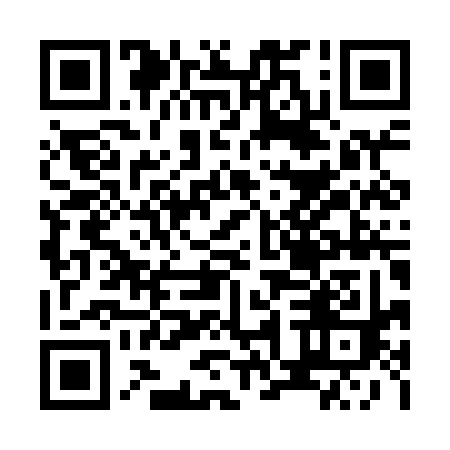 Prayer times for Robinson Subdivision, Ontario, CanadaMon 1 Jul 2024 - Wed 31 Jul 2024High Latitude Method: Angle Based RulePrayer Calculation Method: Islamic Society of North AmericaAsar Calculation Method: HanafiPrayer times provided by https://www.salahtimes.comDateDayFajrSunriseDhuhrAsrMaghribIsha1Mon3:335:361:286:539:2011:232Tue3:345:361:286:539:2011:233Wed3:355:371:296:539:2011:224Thu3:365:381:296:539:1911:215Fri3:375:381:296:539:1911:206Sat3:385:391:296:539:1911:197Sun3:395:401:296:529:1811:188Mon3:415:411:296:529:1811:179Tue3:425:421:296:529:1711:1610Wed3:445:421:306:529:1611:1511Thu3:455:431:306:529:1611:1412Fri3:475:441:306:519:1511:1213Sat3:485:451:306:519:1411:1114Sun3:505:461:306:519:1411:1015Mon3:515:471:306:509:1311:0816Tue3:535:481:306:509:1211:0717Wed3:555:491:306:499:1111:0518Thu3:565:501:306:499:1011:0419Fri3:585:511:306:489:0911:0220Sat4:005:521:316:489:0811:0021Sun4:025:531:316:479:0710:5922Mon4:035:541:316:479:0610:5723Tue4:055:551:316:469:0510:5524Wed4:075:571:316:459:0410:5325Thu4:095:581:316:459:0310:5126Fri4:115:591:316:449:0210:5027Sat4:136:001:316:439:0110:4828Sun4:146:011:316:438:5910:4629Mon4:166:021:316:428:5810:4430Tue4:186:041:316:418:5710:4231Wed4:206:051:306:408:5610:40